INDICAÇÃO Nº 874/2015Sugere ao Poder Executivo Municipal o aumento da vazão de água na Rua Cláudio Manoel da Costa, nº 867, no bairro Parque Olaria. Excelentíssimo Senhor Prefeito Municipal, Nos termos do Art. 108 do Regimento Interno desta Casa de Leis, dirijo-me a Vossa Excelência para sugerir que, por intermédio do Setor competente, seja promovido o aumento da vazão de água na Rua Cláudio Manoel da Costa, defronte ao nº 867, no bairro Parque Olaria. neste município. Justificativa:Conforme relatos dos moradores locais, o local em questão recebe grande volume em tempos de chuva e a tubulação existente não é suficiente para o escoamento de todo o fluxo de água. Muitos munícipes, inclusive, construíram muretas em frente às portas de suas residências apara evitar os efeitos dos alagamentos. Desta forma, eles solicitam medidas a fim de evitar que a água da chuva invada as moradias.Plenário “Dr. Tancredo Neves”, em 26 de fevereiro de 2.015.ANTONIO PEREIRA“Pereira”-Vereador Líder da Bancada PT-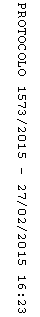 